АДМИНИСТРАЦИЯ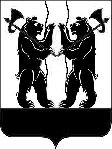 ЯРОСЛАВСКОГО МУНИЦИПАЛЬНОГО РАЙОНАПОСТАНОВЛЕНИЕ04.03.2019                                                                                                                               № 420О внесении изменений в постановление Администрации ЯМР от 19.11.2014 № 4010 «Об утверждении положения об Общественной палате Ярославского муниципального района»Администрация района  п о с т а н о в л я е т:1. Внести следующие изменения в постановление Администрации Ярославского муниципального района от 19.11.2014 № 4010 «Об утверждении положения об Общественной палате Ярославского муниципального района»:Статью 5 положения об Общественной палате Ярославского муниципального района изложить в следующей редакции:«Статья 5. Органы Общественной палаты1. Органами Общественной палаты являются:1) Совет Общественной палаты;2) председатель Общественной палаты;3) комиссии Общественной палаты;4) рабочие группы Общественной палаты.2. Совет Общественной палаты является постоянно действующим органом Общественной палаты, который координирует деятельность Общественной палаты между ее заседаниями и обеспечивает взаимодействие Общественной палаты с органами местного самоуправления и некоммерческими организациями.В состав Совета Общественной палаты входят председатель Общественной палаты и его заместители, председатели комиссий Общественной палаты, а также избираемые Общественной палатой в Совет Общественной палаты члены Общественной палаты.Численный состав Совета Общественной палаты определяется на срок полномочий Общественной палаты ее решением и не может быть более 9 человек.3. Председатель Общественной палаты руководит деятельностью Общественной палаты, созывает и ведет заседания Общественной палаты и Совета Общественной палаты.Председатель Общественной палаты избирается на ее заседании большинством голосов от общего числа членов Общественной палаты.По предложению председателя Общественной палаты на заседании Общественной палаты большинством голосов от общего числа членов Общественной палаты избираются заместители председателя Общественной палаты. Количество заместителей председателя Общественной палаты определяется решением Общественной палаты.Полномочия председателя, его заместителей и членов Совета Общественной палаты могут быть прекращены досрочно в порядке, предусмотренном Регламентом Общественной палаты.4. Общественная палата вправе образовывать комиссии и рабочие группы Общественной палаты. В состав комиссий Общественной палаты входят члены Общественной палаты. В состав рабочих групп Общественной палаты помимо членов Общественной палаты могут входить иные граждане.».2. Опубликовать постановление в газете «Ярославский агрокурьер».3. Постановление вступает в силу со дня официального опубликования.Глава Ярославскогомуниципального района                                                               Н.В. Золотников